VSTUPNÍ ČÁSTNázev komplexní úlohy/projektuRuční opracování materiáluKód úlohy82-u-3/AA64Využitelnost komplexní úlohyKategorie dosaženého vzděláníH (EQF úroveň 3)Skupiny oborů82 - Umění a užité umění33 - Zpracování dřeva a výroba hudebních nástrojůVazba na vzdělávací modul(y)ŠkolaStřední odborná škola, Litvínov - Hamr, příspěvková organizace, Mládežnická, Litvínov - HamrKlíčové kompetenceKompetence k učení, Kompetence k pracovnímu uplatnění a podnikatelským aktivitámDatum vytvoření27. 02. 2019 11:14Délka/časová náročnost - Odborné vzdělávání24Délka/časová náročnost - Všeobecné vzděláváníPoznámka k délce úlohyRočník(y)1. ročníkŘešení úlohyindividuálníCharakteristika/anotaceKomplexní úloha si klade za cíl naučit žáky osvojení dovedností a znalostí ručního opracování materiálů při výrobě jednoduchého výrobku.Komplexní úloha je zaměřena na postupy zhotovení jednoduchého výrobku za použití ručního nářadí a dodržení pracovních postupů.JÁDRO ÚLOHYOčekávané výsledky učeníŽák:charakterizuje jednotlivé postupy ručního opracováníručně opracuje jednotlivé díly výrobkurozrýsuje jednotlivé díly a konstrukční spojevyrobí jednotlivé díly a konstrukční spojeprovede suchou montáž výrobku a montáž lepenímdokončí výrobek povrchovou úpravou broušenímSpecifikace hlavních učebních činností žáků/aktivit projektu vč. doporučeného časového rozvrhuUčební činnosti žáků:seznámí se s postupy ručního opracováníprakticky se seznámí s ručním opracováním materiálůseznámí se s montáží výrobkuseznámí se a provede povrchovou úpravu výrobkuDoporučený časový rozvrh:2 hodiny:postup ručního opracování,ukázka výroby spojů a jednotlivých pracovních postupů,výběr materiálu19 hodin:ohoblování materiálu na přesný rozměr,rozrýsování jednotlivých dílů,nakrácení dílů,rozrýsování konstrukčních spojů,výroba konstrukčních spojů.1 hodina:montáž výrobku- suchá montáž, lepení2 hodiny:povrchová úprava - broušení, lakováníMetodická doporučeníKomplexní úloha může být využita v předmětu odborný výcvik.Způsob realizaceTeoretická a praktická výuka probíhá v dílně s potřebným vybavenímTeoretická část:postupy ručního opracovánívýběr materiáluvysvětlení jednotlivých  pracovních operacíPraktická část - ruční opracování:ohoblování materiálu na přesný rozměrrozrýsování jednotlivých dílůnakrácení dílůrozrýsování konstrukčních spojůvýroba konstrukčních spojůmontáž výrobku - suchá montáž, montáž lepenímpovrchová úprava - broušeníPomůckyUčební pomůcky nezbytné pro zdárnou realizaci úkolupro žáka:rýsovací a měřící pomůckyruční nářadívýkres výrobku, popřípadě kusovníkpro učitele a technické vybavení:výuka teoretická i praktická bude realizována ve vybavených rukodílnáchVÝSTUPNÍ ČÁSTPopis a kvantifikace všech plánovaných výstupůVe výuce se doporučuje kombinovat níže uvedené metody výuky.Metody slovní:odborný výklad s prezentací (odborný výklad s předvedením jednotlivých spojů, nebo s prezentací výrobku)Metody názorně demonstrační:názorné předvedení jednotlivých operací s výklademSamostatná práce žáků:výroba jednoduchého výrobku (po dokončení předvedení, nebo prezentace žáci zahájí vlastní výrobu dle předloženého výkresu)Kritéria hodnoceníprospěl – neprospěl1 – 100% - 88%, 2-87% - 74%, 3-73% - 59%, 4-58% - 43%, hranice úspěšnosti zkoušky – 43% provedení jednotlivých operací.Prospěl: samostatné předvedení a orientace v učivu, praktické předvedení výroby výrobku.Neprospěl: nedokáže samostatně pracovat, neorientuje se v učivu, úkoly řeší pouzte s pomocí učitele, samostatná práce vykazuje závažné nedostatky.Doporučená literaturaKŘUPALOVÁ, Zdeňka, Technologie, pro 1. ročník SOU oborů zpracování dřeva, Sobotáles, ISBN: 80-85920-74-3PoznámkyObsahové upřesněníOV RVP - Odborné vzdělávání ve vztahu k RVPPřílohyzadani-rucni-opracovani-materialu.docxzadani-vykres.pdfMateriál vznikl v rámci projektu Modernizace odborného vzdělávání (MOV), který byl spolufinancován z Evropských strukturálních a investičních fondů a jehož realizaci zajišťoval Národní pedagogický institut České republiky. Autorem materiálu a všech jeho částí, není-li uvedeno jinak, je Miroslav Findeis. Creative Commons CC BY SA 4.0 – Uveďte původ – Zachovejte licenci 4.0 Mezinárodní.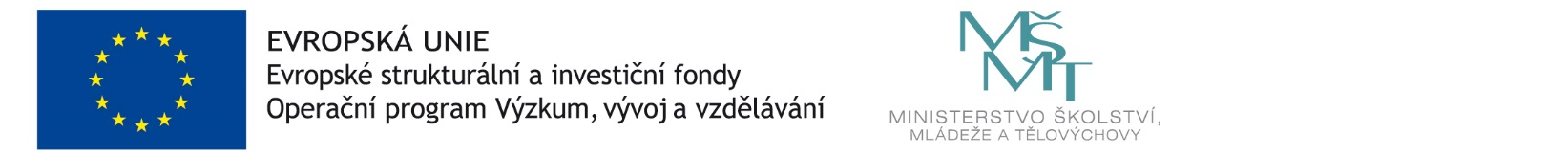 